KATOLIKUS SZERETETSZOLGÁLAT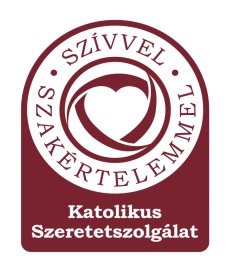 LELKI REHABILITÁCIÓS OTTHONA8572 Bakonyszücs Petőfi u. 2.E-mail: bakonyszucs@szeretetszolgalat.hu Tel.: 89/341-098K É R E L E Ma személyes gondoskodást nyújtó ellátás igényléséhezAz ellátást igénybevevő adatai: Neve:		Születési neve: 	Állampolgársága:_____________________________________________________________Születési helye, időpontja______________________________________________________Anyja neve:	_______________________________________________________________TAJ száma: _________________________________________________________________Telefonszáma:_______________________________________________________________Lakóhelye:		Tartózkodási helye:___________________________________________________________Értesítési címe:_______________________________e-mail címe:_____________	Törvényes képviselő:Neve:		 Születési neve:_______________________________________________________________Kirendelő szerv megnevezése:___________________________________________________Kirendelő határozat száma, kelte, jogerőre emelkedés időpontja___________________________________________________________________________________________________Telefonszáma:_______________________________________________________________Lakóhelye: 	Tartózkodási helye/Értesítési címe:	Legközelebbi hozzátartozó:Neve:		 Születési neve:_______________________________________________________________Telefonszáma:_______________________________________________________________Lakóhelye: 	Tartózkodási helye/Értesítési címe:_______________________________________________Kijelentem, hogy a fenti adatok a valóságnak megfelelnek. Hozzájárulok a nyilatkozatban szereplő adatoknak az eljárásban történő felhasználásához, kezeléséhez.2. Ellátás igénybevételére vonatkozó adatok: Az elhelyezést az alábbi terápiás ciklus idejére kérem: (javasolt időtartam 12-14 nap, de a szolgáltatás igénybe vétele esetén az egyéni igényeket is figyelembe vesszük)………….év………hó…….naptól ………év…………hó……… napjáig.Kérjük figyelembe venni, hogy kizárólagosan indokolt esetben, gyermekes családból családonként max. 5 főt tudunk fogadni (csak szülők és gyermekek), felnőtt igénybe vevők esetében pedig 2 főt (házaspár, élettárs).Házaspárok/élettársak részére külön szobában történő elhelyezést csak megfelelő számú betöltetlen férőhely esetén tudunk biztosítani.Az egy családból érkezők esetében minden személyre vonatkozóan külön kérelmet szükséges kitölteni.  Az ellátást kérelmező cselekvőképes:               igen                                  nemÖnkéntes felajánlott tevékenységem/tevékenységünk, amivel a közösség érdekében az itt tartózkodást tartalmasabbá tudom/tudjuk tenni: (kézműves tevékenység, hangszerjáték, tánc, daltudás, versmondás, jógázás, egyéb:_____________________________________________________________) Kelt:___________________________________________                                                                                               											__________________________________                                                                                             Az ellátást igénybevevő 								(törvényes képviselő) aláírásaA kérelemhez csatolni szükséges a betegséget igazoló legutolsó zárójelentés, vagy a tartós fogyatékosságról szóló irat másolati példányát, mellyel a rászorultság igazolandó. A megbetegedésben szenvedő személy esetében csatolandó még az EGÉSZSÉGI ÁLLAPOTRA VONATKOZÓ IGAZOLÁS is, melyet a háziorvos, kezelőorvos, vagy kórházi kezelés esetén a kórházi osztályos orvos tölti ki. A kérelmet pontosan kitöltve és aláírva, a rászorultságot igazoló irat másolatával együtt az alábbi címre kérjük:postai úton: Katolikus Szeretetszolgálat Lelki Rehabilitációs Otthona                    8572 Bakonyszücs Petőfi u. 2.A kérelem beadása az igénybevételi szándék megerősítését jelenti.Kérjük, hogy csak abban az esetben küldjék meg részünkre, ha valóban igénybe szeretnék venni az intézmény által nyújtott szolgáltatást! A férőhely lemondására a terápiás ciklust megelőző 10 munkanapig van lehetőség, hogy más igénybe vevő részére fel tudjuk ajánlani a lehetőséget!  Ha a lemondás nem, vagy nem időben történik meg, úgy az intézmény pénzügyi támogatástól esik el.A döntés meghozatala előtt kérjük ezt szíveskedjenek figyelembe venni!Kelt:___________________________________________                                                                                                   __________________________________                                                               Az ellátást igénybevevő (törvényes képviselő) aláírásaNyilatkozatAz ellátást kérelmező és/vagy törvényes képviselője tudomásul veszi, hogy jelen kérelemben megadott személyes adatait, továbbá megnevezett hozzátartozója személyes adatait az intézmény a szociális igazgatásról és szociális ellátásokról szóló 1993. évi III. tv. 20. §- ában részletezett, jogszabályi kötelezettségek teljesítése céljából és jogalapjával kezeli, nyilvántartja és teljesíti a jogszabály által előírt terjedelmű adatszolgáltatást. Nevezettek tudomásul veszik, hogy a fenti adatok megadása kötelező, az ellátás igénybe vétele ezen adatok hiányában vagy kérelemre történő törlése esetén nem kezdeményezhető.A megadott személyes adatok törlésre kerülnek, ha az ellátásra vonatkozó igény a teljesítését megelőzően megszűnik, vagy a fenti tájékoztatás ellenére a megadott adataik törlését kérik. Kelt: 20____ év _____________ hó ____ nap	__________________________	Az ellátást igénybe vevő	(törvényes képviselő) aláírása9/1999.(XI.24.) SzCsM rendelet 3.§ 2. bekezdésének 1. számú mellékleteI.EGÉSZSÉGI ÁLLAPOTRA VONATKOZÓ IGAZOLÁS(a háziorvos, kezelőorvos, vagy kórházi kezelés esetén a kórházi osztályos orvos tölti ki)(szükség esetén külön melléklet csatolható az igazoláshoz)Név (születési név):Név (születési név):Név (születési név):Születési hely, idő:Születési hely, idő:Születési hely, idő:Lakóhely:Lakóhely:Lakóhely:Társadalombiztosítási Azonosító Jel:Társadalombiztosítási Azonosító Jel:Társadalombiztosítási Azonosító Jel:1. Házi segítségnyújtás, jelzőrendszeres házi segítségnyújtás, támogató szolgáltatás, idősek nappali ellátása igénybevétele esetén1. Házi segítségnyújtás, jelzőrendszeres házi segítségnyújtás, támogató szolgáltatás, idősek nappali ellátása igénybevétele esetén1. Házi segítségnyújtás, jelzőrendszeres házi segítségnyújtás, támogató szolgáltatás, idősek nappali ellátása igénybevétele esetén1.1. krónikus betegségek (kérjük, sorolja fel):1.1. krónikus betegségek (kérjük, sorolja fel):1.1. krónikus betegségek (kérjük, sorolja fel):1.2. fertőző betegségek (kérjük, sorolja fel):1.2. fertőző betegségek (kérjük, sorolja fel):1.2. fertőző betegségek (kérjük, sorolja fel):1.3. fogyatékosság (típusa és mértéke):1.3. fogyatékosság (típusa és mértéke):1.3. fogyatékosság (típusa és mértéke):1.4. egyéb megjegyzések, pl. speciális diéta szükségessége:1.4. egyéb megjegyzések, pl. speciális diéta szükségessége:1.4. egyéb megjegyzések, pl. speciális diéta szükségessége:2. Jelzőrendszeres házi segítségnyújtás igénybevételére vonatkozóan igazolom, hogy egészségi állapota alapján a jelzőrendszeres házi segítségnyújtás biztosítása2. Jelzőrendszeres házi segítségnyújtás igénybevételére vonatkozóan igazolom, hogy egészségi állapota alapján a jelzőrendszeres házi segítségnyújtás biztosítása2. Jelzőrendszeres házi segítségnyújtás igénybevételére vonatkozóan igazolom, hogy egészségi állapota alapján a jelzőrendszeres házi segítségnyújtás biztosításaindokolt  nem indokolt indokolt  nem indokolt indokolt  nem indokolt 3. Átmeneti elhelyezés (az éjjeli menedékhely kivételével), ápolást-gondozást nyújtó, rehabilitációs intézmények, lakóotthon esetén3. Átmeneti elhelyezés (az éjjeli menedékhely kivételével), ápolást-gondozást nyújtó, rehabilitációs intézmények, lakóotthon esetén3. Átmeneti elhelyezés (az éjjeli menedékhely kivételével), ápolást-gondozást nyújtó, rehabilitációs intézmények, lakóotthon esetén3.1. esettörténet (előzmények az egészségi állapotra vonatkozóan):3.1. esettörténet (előzmények az egészségi állapotra vonatkozóan):3.1. esettörténet (előzmények az egészségi állapotra vonatkozóan):3.2. teljes diagnózis (részletes felsorolással, BNO kóddal):3.2. teljes diagnózis (részletes felsorolással, BNO kóddal):3.2. teljes diagnózis (részletes felsorolással, BNO kóddal):3.3. prognózis (várható állapotváltozás):3.3. prognózis (várható állapotváltozás):3.3. prognózis (várható állapotváltozás):3.4. ápolási-gondozási igények:3.4. ápolási-gondozási igények:3.4. ápolási-gondozási igények:3.5. speciális diéta:3.5. speciális diéta:3.5. speciális diéta:3.6. szenvedélybetegség:3.6. szenvedélybetegség:3.6. szenvedélybetegség:3.7. pszichiátriai megbetegedés:3.7. pszichiátriai megbetegedés:3.7. pszichiátriai megbetegedés:3.8. fogyatékosság (típusa, mértéke):3.8. fogyatékosság (típusa, mértéke):3.8. fogyatékosság (típusa, mértéke):3.9. demencia:3.9. demencia:3.9. demencia:3.10. gyógyszerszedés gyakorisága, várható időtartama (pl. végleges, időleges, stb.), valamint az igénybevétel időpontjában szedett gyógyszerek:3.10. gyógyszerszedés gyakorisága, várható időtartama (pl. végleges, időleges, stb.), valamint az igénybevétel időpontjában szedett gyógyszerek:3.10. gyógyszerszedés gyakorisága, várható időtartama (pl. végleges, időleges, stb.), valamint az igénybevétel időpontjában szedett gyógyszerek:4. A háziorvos (kezelőorvos) egyéb megjegyzései:4. A háziorvos (kezelőorvos) egyéb megjegyzései:4. A háziorvos (kezelőorvos) egyéb megjegyzései:Dátum:Orvos aláírása:P. H.